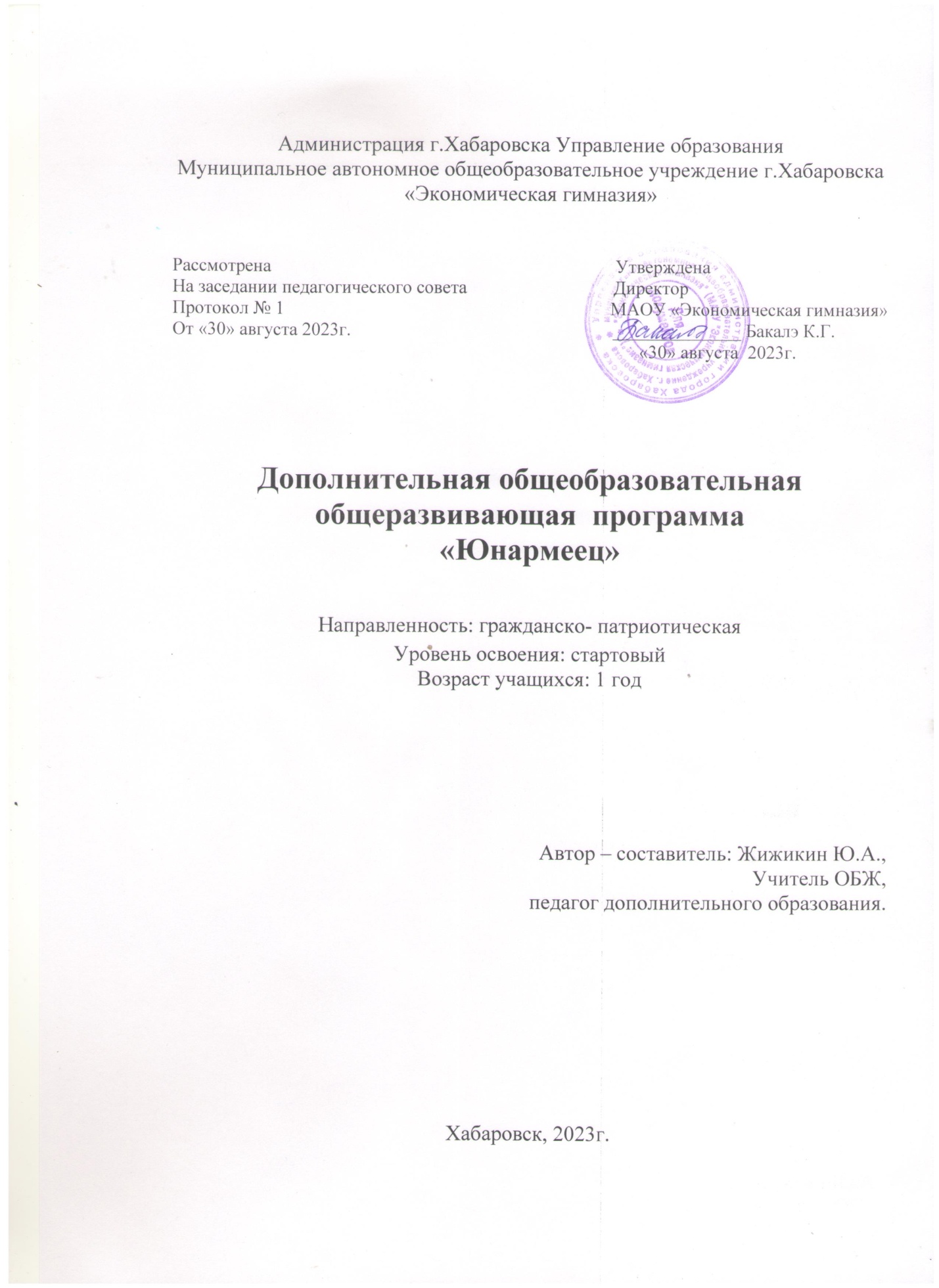 ПОЯСНИТЕЛЬНАЯ ЗАПИСКА «Юнармеец» – модифицированная дополнительная общеобразовательная общеразвивающая программа социально-педагогической направленности, направление – военно-патриотическое, стартового уровня, разработанная на основе нормативных документов по военно-патриотическому воспитанию: Концепции патриотического воспитания граждан Российской Федерации, указа Президента Российской Федерации «О совершенствовании государственной политики в области патриотического воспитания», постановления Правительства Российской Федерации «О военно-патриотических молодежных и детских объединениях», «Программы допризывной подготовки учащейся молодежи». В программе реализованы требования Федеральных законов «Об обороне», «О воинской обязанности и военной службе», уставов Вооруженных сил РФ. При разработке данной программы были также учтены нормативно - правовые документы:Федеральный закон Российской Федерации от 29 декабря 2012 г. №273- ФЗ «Об образовании в Российской Федерации». Постановление Правительства РФ «Об утверждении Санитарно- эпидемиологических требований к устройству, содержанию и организации режима работы образовательных организаций дополнительного образования детей (СанПиН 2.4.4.3172-14).Приказ Министерства просвещения РФ от 9 ноября 2018 г. N 196 «Об утверждении Порядка организации и осуществления образовательной деятельности по дополнительным общеобразовательным программам».Стратегия развития воспитания в Российской Федерации на период до 2025 года (утверждена распоряжением Правительства Российской Федерации от 29 мая 2015 г. № 996).Концепция развития дополнительного образования детей Российской Федерации 2015-2020 гг. (утверждена распоряжением Правительства РФ от 04.09.2014 г. № 1726-р).Письмо Министерства образования и науки Российской Федерации от 18 ноября 2015 г. №09-3242 «Методические рекомендации по проектированию дополнительных общеразвивающих программ.Актуальность программыСовременное развитие России показывает, что идеи патриотизма востребованы и вносят неоценимый вклад в обеспечение национальной безопасности, духовно-нравственного единства общества, сплочения народа. В подростковой среде авторитет Российской Армии низок. Для решения этого вопроса надо перестроить сознание призывника, сформировать необходимые установки на предстоящую службу, вызвать интерес, стремление, безусловно, положительное отношение к ней, выработать мотивацию, которая бы проявлялась на всем ее протяжении.Согласно главного положения 59 статьи Конституции Российской Федерации: «Защита Отечества является долгом и обязанностью гражданина Российской Федерации». Вот почему военно-патриотическое воспитание является одним из приоритетных в формировании у молодежи высокого патриотического сознания, готовности к выполнению гражданского долга, важнейших конституционных обязанностей по защите интересов Родины.Отличительной особенностью программы является достижение высокого результата в профессиональной подготовке обучающихся к армейской службе или подготовке к обучению в военных заведениях. Программа «Юнармеец» раскрывают особенности повседневной жизнедеятельности, организации службы и боевой подготовки военнослужащих воинских частей и подразделений.Педагогическая целесообразностьДанная программа обеспечивает определенный уровень готовности к службе в армии и позволяет реализовать интересы юношей и девушек, способствует формированию у молодежи высокого патриотического сознания, готовности к выполнению важнейших конституционных обязанностей по защите Отечества. Способствует повышению престижа военной службы, воспитанию чувства долга, милосердие, трудолюбие, коллективизм, любовь к Родине, своему народу.Данная программа учитывает ситуацию на рынке труда и его разновидности - воинского труда как важнейшей составляющей национальной безопасности Российской Федерации. Адресат программы: дети в возрасте 11-13 лет. Для занятий необходим допуск врача и письменное разрешение родителей.Объем и срок реализации программы: 111 ч. на 1 год.Режим занятий: 3 раза по 1 часа (3 часа в неделю).Объем программы и режим работы ( 0,2 ставки)Формы организации занятий: групповые; индивидуальные; коллективные.Формы проведения занятий: беседа, лекция, встреча, экскурсия, конкурс, соревнование, выполнение практических и творческих заданий, зачёт, участие в мероприятиях учебно-воспитательного характеЦель программы: формирование гражданской и правовой направленности личности через патриотическое воспитание.Задачи:Предметные- дать начальные знания в различных областях военной подготовки;- сформировать готовность к действиям в экстремальных ситуациях;Метапредметные- способствовать физическому развитию учащихся, формированию у них потребности в здоровом образе жизни;- способствовать развитию у подрастающего поколения чувства гордости и верности Родине, готовности к служению и защите Отечества;Личностные- способствовать формированию активной жизненной позиции и чувства ответственности за свой личный выбор и за будущее России.УЧЕБНЫЙ ПЛАНСОДЕРЖАНИЕ ПРОГРАММЫВводное занятие (1часа)Теория: Введение в программу. Допризывная подготовка. Её сущность, цели и задачи. Историческая необходимость организации и проведения допризывной подготовки. Её значение в современных условиях. Общее содержание программы допризывной подготовки. Техника безопасности.Практика: Анкетирование.Раздел № 1. Основы подготовки гражданина к военной службе. Начальная военная подготовка в войсках (2 часа).Теория: Основы подготовки граждан к военной службе. Нормативно-правовые документы по подготовке граждан к военной службе, их особенности. Программа начальной военной подготовки в войсках. Цели и основное содержание программы начальной военной подготовки. Всеобщая воинская обязанность. Военная служба − особый вид государственной службы, необходимость её прохождения. Понятие о воинских уставах, история их создания.Практика: Знакомство с Конституцией и законами о воинской обязанности. Обязанностями граждан по воинской обязанности. Ответственностью призывников за уклонение от военной службы.Раздел №2. Организация повседневной жизни и службы в воинской части (подразделении) (2 часа).Теория: Размещение и быт военнослужащих. Распределение времени и повседневный распорядок. Основы безопасности военной службы. Опасные факторы военной службы, организация обеспечения безопасных условий в повседневной деятельности.Практика: Экскурсия в военную часть, и знакомство с организацией повседневной жизни и службы на наглядном примере.Раздел №3. Организация и несение в воинской части (подразделении) дежурств, вахт, специальных нарядов (2 часа).Теория: Организация дежурной службы. Назначение и состав суточного наряда. Обязанности лиц суточного наряда. Подготовка и развод суточного наряда. Организация караульной службы. Организация караульной службы. Наряд караулов. Подготовка караулов. Часовой. Неприкосновенность и обязанности часового. Особенности несения дежурств, вахт и специальных нарядов на пограничных заставах и кораблях морских сил погранвойск. Действия дневального по роте.Практика: Экскурсия в военную часть, и знакомство с организацией и несением дежурств, вахт, нарядов на наглядном примере.Раздел №4. Боевая подготовка в воинской части (подразделении) (2 часа).Теория: Виды и формы боевой подготовки. Тактическая подготовка. Специальная подготовка. Общая подготовка. Занятия. Тренировки. Боевые учения. Подготовка личного состава. Планирование и учёт боевой подготовки. Занятия по специальности. Тренировки по специальности. Занятия и тренировки по общей подготовке. Планирование и учет боевой подготовки.Практика: Экскурсия и знакомство с боевой подготовкой в военной части.Раздел №5. Строевая подготовка (24 часов).Теория: Строи и управление ими. Обязанности военнослужащих перед построением и в строю. Строй. Элементы строя. Виды строя. Управление строем. Обязанности военнослужащих перед построением и в строю. Строевые приёмы и движение без оружия. Строевая стойка. Повороты на месте. Движение. Повороты в движении. Строевые приёмы и движение с оружием. Строевая стойка с оружием. Практика: Выполнение приёмов с оружием на месте. Повороты и движение с оружием. Выполнение воинского приветствия. Выход из строя и возвращение в строй. Подход к начальнику и отход от него. Выполнение воинского приветствия без оружия на месте и в движении. Выполнение воинского приветствия с оружием на месте и в движении. Выход из строя и возвращение в строй. Подход к начальнику и отход от него. Строи отделения. Развернутый строй. Походный строй. Выполнение воинского приветствия в строю на месте и в движении. Прохождение торжественным маршем в составе отделения.Раздел № 6. Огневая подготовка (24 часов).Теория: Материальная часть стрелкового оружия. Автомат Калашникова. Назначение, устройство автомата Калашникова, работа частей и механизмов автомата. Правила стрельбы из автомата Калашникова. Малокалиберная винтовка. Основы и правила стрельбы. Назначение, боевые свойства ручных гранат.Практика: Разборка и сборка автомата Калашникова. Стрелковый поединок. Практические занятия, полевые сборы по выполнению нормативов огневой подготовки.Раздел № 7. Тактическая подготовка (4 часов).Теория: Современный бой. Его характеристика. Основы общевойскового боя. Ориентирование на местности. Виды ориентирования. Сооружения укрытий. Виды укрытий.Практика: Полевые сборы по выполнению нормативов ориентирования на местности.Раздел № 8. Медицинская подготовка (2 часа).Теория: Первая доврачебная помощь в экстремальных ситуациях. ПМП при травмах, несчастных случаях, ранениях.Практика: Отработка и освоение навыков оказания первой доврачебной помощи в экстремальных ситуациях.Раздел № 9. Радиационная, химическая и биологическая защита (5часа).Теория: Приемы и способы индивидуальной защиты, преодоление участка местности, заряженной РВ (ОВ, БС). Защитные сооружения. Средства индивидуальной защиты. Фильтрующие противогазы. Назначение и устройство общевойскового противогаза. Особенности устройства противогазов ГП-5, ГП-7. Пользование поврежденным противогазом. Респираторы. Назначение, устройство и правила пользования. Приборы радиационной, химической разведки и дозиметрического контроля.Практика: Отработка и освоение навыков выживания в различных экстремальных, природных и климатических условиях. Раздел № 10. Прикладная физическая подготовка (33 часа).Практика: Общефизическая подготовка. Отработка элементов полосы препятствий. Отработка элементов рукопашного боя. Лёгкая атлетика. Задания для самостоятельной подготовки по ОФП и технике выполнения приемов рукопашного боя. Овладение военно-прикладными навыками.Раздел № 11. Комплексные занятия (5 часов).Практика: Посещение воинских частей. Учебно-полевые сборы на базе воинской части № 2442. Посещение музеев воинской славы.Раздел № 12. Контрольные занятия (2 часа).Практика: Соревнования на личное и командное первенство (разрабатываются преподавателем, методическим объединением района на основе имеющихся нормативных документов).Целью контрольных занятий является закрепление и совершенствование знаний и навыков, полученных на теоретических и практических занятиях по основам обороны государства, воинской службы, по прикладной физической подготовке, гражданской обороне и основам медицинских знаний. Их задача − развивать смекалку, инициативу и находчивость при выполнении нормативов, действий и задач в условиях тактической обстановки, повышенных физических и психологических нагрузок.Итоговое занятие (1 часа).Подведение итогов работы по программе. Итоговая аттестация. Награждение.ОЖИДАЕМЫЕ РЕЗУЛЬТАТЫПредметные- имеют начальные практические навыки и знания строевой, огневой и других видов военной подготовки;- обладают специальными умениями и навыками безопасности и выживания при действиях в экстремальных ситуациях;Метапредметные- имеют общую физическую подготовку и установку на здоровый образ жизни, привычку к самостоятельным занятиям физическими упражнениями в свободное время;- проявляют чувство гордости за Родину, готовность к исполнению гражданского долга по защите Отечества;Личностные- проявляют активную жизненную позицию и чувство ответственности за свой личный выбор и за будущее России;- уважительно относятся к Вооруженным силам, проявляют интерес к дальнейшему саморазвитию в данном направлении.Комплекс организационно- педагогических условийКалендарный учебный график с указанием количества учебных недель, учебных дней, продолжительности каникул и указанием учебных периодов составляется ежегодно на новый учебный год и прописывается в рабочей программе.Условия реализации программыМатериально – техническое обеспечение:помещения МАОУ «Эконоическая гимназия», учебные аудитории, спортивный  зал;столы, стулья;школьная, интерактивная доска; компьютер, проектор;Информационно- методическите условия реализации программы включают:учебно- тематический план 1 года обучения;календарно- тематический план 1 года обучения;методические материалы и разработки занятий;расписание занятий;электронные образовательные ресурсы.Наполняемость учебной группы – не более 15 человек.Продолжительность учебного часа теоретических и практических занятий составляет 1 академический час (45 минут).Педагогический работник, реализующие программу удовлетворяет квалификационным требованиям, указанным в квалификационном справочнике по должности педагог дополнительного образования.Формы аттестации.В конце каждого занятия подводятся итоги деятельности учащихся, для этого используются различные формы подведения итогов занятий:сдача нормативов; смотры;опросы;Оценочные материалы: наблюдение, самостоятельная работа, коллективный анализ работ, итоговые занятия, конкурсы - смотры.Способы и формы фиксации результатов:  фото и видео процесса работы, отзывы учащихся и родителей, благодарности, грамоты, дипломы.Способы и формы предъявления результатов: участие в конкурсах на уровне района, города и края.  СПИСОК ЛИТЕРАТУРЫКонцепция национальной безопасности Российской Федерации. – М., 2005.Мазыкина Н.В., Мишин Б.И. Сборник нормативных правовых документов и материалов по патриотическому воспитанию и подготовке к военной службе. –М.: Мнемозина, 2000.Общевоинские уставы Вооруженных Сил РФ (последнее издание).Антошин М.К. Методика. Герб, флаг и гимн России. Изучение государственных символов Российской Федерации в школе. – М.: Издательство: Айрис-пресс, 2004.Дидактические материалы по курсу «Основы безопасности жизнедеятельности» под редакцией: Ю.Л. Воробьева для 10-11 кл. к учебникам А.Г. Смирнова. – М.: АСТ «Астрель», 2002.Крючек И.А., Миронов С.К., Мишин Б.И. Библиотека учителя. Методические рекомендации по оборудованию кабинета ОБЖ в общеобразовательном учреждении. – М.: Дрофа, 2005.Мишин Б.И. Программно – методические материалы «Основы безопасности жизнедеятельности» (1-11 классы). – М.: Дрофа, 2000. Мишин Б.И, Смирнов А.Г. Методические материалы и документы по курсам «Основы безопасности жизнедеятельности» //Книга для учителей. – М.: Просвещение, 2004.Наставление по стрелковому делу. Автомат Калашникова. – М.: Военное издательство, 1987. Наставление по физической подготовке. – М.: Военное издательство, 1987.Скрипник Л.Ю. Методическое пособие. Пожарная безопасность в школе. – М.: Айрис-пресс, 2004.Секулич М.Н. Снайперская стрельба. – М.: ЗАО Издательский дом ГЕЛЕОС, 2003.Интернет-ресурсы:Центр военно-патриотического и гражданского воспитания - http://www.voenpatriot.ru/.Кадетский клуб http://www.kadet.ru/.Российский государственный военный историко-культурный центр при Правительстве Российской Федерации http://www.rosvoencentr-rf.ru/.Министерство обороны Российской Федерации - http://www.mil.ru/.Энциклопедия безопасности - http://www.opasno.net.Информационно-методическое издание для преподавателей ОБЖ-МЧС России - http://www.school-obz.org/topics/bzd/bzd.html.Образовательные ресурсы Интернета - Безопасность жизнедеятельности – http://www.alleng.ru.Учебно-методический, информационный и организационный портал военно-патриотического воспитания - www.stjag.ruКалендарно –тематический план «Юнармеец»ПериодПродолжительность занятияКоличество занятий в неделюКоличество часов в неделюКол-во недельКол-во часов в год1 год1 час3337111ч.Итого13337111ч.Наименование разделаВсего ТеорияПрактикаФормы аттестации/ контроляВводное занятие11ОпросРаздел № 1. Основы подготовки гражданина в военной службе. Начальная военная подготовка211ОпросРаздел № 2. Организация повседневной жизни и службы в воинской части (подразделении)211ОпросРаздел №3. Организация и несение в воинской части (подразделении) дежурств, вахт, специальных нарядов211ОпросРаздел № 4. Боевая подготовка в воинской части (подразделении)211ОпросРаздел №5. Строевая подготовка24420Строевой смотрРаздел № 6. Огневая подготовка24420Сдача нормативовРаздел № 7. Тактическая подготовка413ЗачётРаздел № 8. Медицинская подготовка413ЗачётРаздел № 9. Радиационная, химическая и биологическая защита514ЗачётРаздел № 10. Прикладная физическая подготовка33-33Сдача нормативовРаздел № 11. Комплексные занятия5-5СоревнованиеРаздел № 12. Контрольные занятия2-2ЗачётИтоговое занятие1-1Итоговая аттестацияИТОГО:1111695№ДатаТема занятияФорма проведенияКол-во часовФорма контроляВводное занятиеБеседа1ОпросРаздел № 1. Основы подготовки гражданина в военной службе. Начальная военная подготовкаЛекция1ОпросРаздел № 1. Основы подготовки гражданина в военной службе. Начальная военная подготовкаПрактика1ОпросРаздел № 2. Организация повседневной жизни и службы в воинской части(подразделении)Лекция1ОпросРаздел № 2. Организация повседневной жизни и службы в воинской части(подразделении)Практика1ОпросРаздел № 3. Организация и несение в воинской части(подразделении) дежурств, вахт, специальных нарядовЛекция1ОпросРаздел № 3. Организация и несение в воинской части(подразделении) дежурств, вахт, специальных нарядовПрактика1ОпросРаздел № 4. Боевая подготовка в воинской части(подразделении)Лекция/практика2ОпросРаздел № 5. Строевая подготовкаЛекция1Строевой смотрРаздел № 5. Строевая подготовкаПрактика2Строевой смотрРаздел № 5. Строевая подготовкаЛекция1Строевой смотрРаздел № 5. Строевая подготовкаПрактика2Строевой смотрРаздел № 5. Строевая подготовкаЛекция1Строевой смотрРаздел № 5. Строевая подготовкаПрактика2Строевой смотрРаздел № 5. Строевая подготовкаЛекция1Строевой смотрРаздел № 5. Строевая подготовкаПрактика2Строевой смотрРаздел № 5. Строевая подготовкаПрактика2Строевой смотрРаздел № 5. Строевая подготовкаПрактика2Строевой смотрРаздел № 5. Строевая подготовкаПрактика2Строевой смотрРаздел № 5. Строевая подготовкаПрактика2Строевой смотрРаздел № 5. Строевая подготовкаПрактика2Строевой смотрРаздел № 5. Строевая подготовкаПрактика2Строевой смотрРаздел № 6. Огневая подготовкаЛекция1Сдача нормативовРаздел № 6. Огневая подготовкаПрактика2Сдача нормативовРаздел № 6. Огневая подготовкаЛекция1Сдача нормативовРаздел № 6. Огневая подготовкаПрактика2Сдача нормативовРаздел № 6. Огневая подготовкаЛекция1Сдача нормативовРаздел № 6. Огневая подготовкаПрактика2Сдача нормативовРаздел № 6. Огневая подготовкаЛекция1Сдача нормативовРаздел № 6. Огневая подготовкаПрактика2Сдача нормативовРаздел № 6. Огневая подготовкаПрактика3Сдача нормативовРаздел № 6. Огневая подготовкаПрактика3Сдача нормативовРаздел № 6. Огневая подготовкаПрактика3Сдача нормативовРаздел № 6. Огневая подготовкаПрактика3Сдача нормативовРаздел № 7. Тактическая подготовкаЛекция1ЗачётРаздел № 7. Тактическая подготовкаПрактика1ЗачётРаздел № 7. Тактическая подготовкаПрактика1ЗачётРаздел № 7. Тактическая подготовкаПрактика1ЗачётРаздел № 8. Медицинская подготовкаЛекция1ЗачётРаздел № 8. Медицинская подготовкаПрактика3ЗачётРаздел № 9. Радиационная, химическая и биологическаяЛекция1Зачёт наблюдениеРаздел № 9. Радиационная, химическая и биологическаяПрактика4Зачёт наблюдениеРаздел № 10. Прикладная физическая подготовкаПрактика3Сдача нормативовРаздел № 10. Прикладная физическая подготовкаПрактика3Сдача нормативовРаздел № 10. Прикладная физическая подготовкаПрактика3Сдача нормативовРаздел № 10. Прикладная физическая подготовкаПрактика3Сдача нормативовРаздел № 10. Прикладная физическая подготовкаПрактика3Сдача нормативовРаздел № 10. Прикладная физическая подготовкаПрактика3Сдача нормативовРаздел № 10. Прикладная физическая подготовкаПрактика3Сдача нормативовРаздел № 10. Прикладная физическая подготовкаПрактика3Сдача нормативовРаздел № 10. Прикладная физическая подготовкаПрактика3Сдача нормативовРаздел № 10. Прикладная физическая подготовкаПрактика2Сдача нормативовРаздел № 10. Прикладная физическая подготовкаПрактика2Сдача нормативовРаздел № 10. Прикладная физическая подготовкаПрактика2Сдача нормативовРаздел № 11. Комплексные занятияПрактика1СоревнованиеРаздел № 11. Комплексные занятияПрактика1СоревнованиеРаздел № 11. Комплексные занятияПрактика1СоревнованиеРаздел № 11. Комплексные занятияПрактика1СоревнованиеРаздел № 11. Комплексные занятияПрактика1СоревнованиеРаздел № 12. Контрольные занятияПрактика2ЗачётИтоговое занятие1итого111